APA Citation StylesSource: American Psychological Association (2012). Publication Manual of the American Psychological Association. Washington DC: America Psychological Association.Created April 2017 by Marley Dodd. Updated May 2019.Number of AuthorsFirst Use of Citation in TextSubsequentIn-text Citations 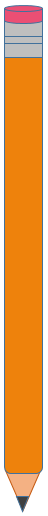 First Use of Parenthetical CitationSubsequent Parenthetical CitationOne authorWalker (2010)Walker (2010)(Walker, 2010)(Walker, 2010)Two authorsWalker and Allen (2009)Walker and Allen (2009)(Walker & Allen, 2009)(Walker & Allen, 2009)Three authorsBradley, Villanueva, and Choi (1999)Bradley et al. (1999)(Bradley, Villanueva, & Choi, 1999)(Bradley et al., 1999)Four authorsBradley, Villanueva, Choi, and Walsh (2014)Bradley et al. (2014)(Bradley, Villanueva, Choi, & Walsh, 2014, pp. 104-110)(Bradley et al. 2014)Five authorsWalker, Allen, Bradley, Villanueva, and Choi (2008)Walker et al. (2008)(Walker, Allen, Bradley, Villanueva, & Choi, 2008)(Walker et al. 2008)Six or more authorsPadilla et al. (2005)Padilla et al. (2005)(Padilla et al., 2005, p. 25)(Padilla et al., 2005)Groups as authors (readily identified through abbreviation)World Health Organization (WHO, 2003)WHO (2003)(World Health Organization [WHO], 2003)(WHO, 2003)Groups as authors (no abbreviation)University of South Florida (2012)University of South Florida (2012)(University of South Florida, 2012)(University of South Florida, 2012)Anonymous authorAnonymous (1980)Anonymous (1980)(Anonymous, 1980)(Anonymous, 1980)